Curriculum Vitae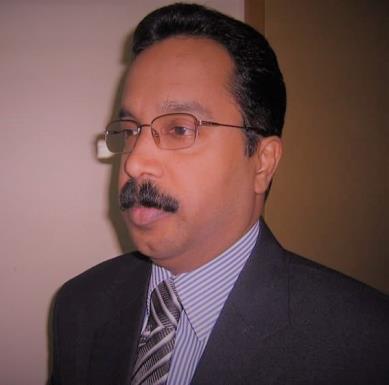 SIVADubai, U.A.E.Email:	siva-393476@2freemail.comCareer Objective :Desire for an exciting and challenging position in the filed of Executive Secretary/ Administrative Secretary / Asst. Manager/ HR/ Administrative Assistant or Suitable within a dynamic and innovative organization which offers variety and the opportunity for both business and personal growth.Career History – GulfFrom 25.01.2017 – till dateCompany in Dubai, UAEProfession: Executive Secretary to C.E.OFrom 03.08.2015 – 30.09.2016Profession: Secretary-cum-Admin. Assistant – Reporting to Chief Administrator.From 03.08.2012 – 26.12.2014Company inSaudi Arabia – DammamWorld Leader in Metal Can Making with Printing for Food Industries. Main Customers : NESTLE (Nido Milk Powder cans) & KRAFT. Profession: Executive Secretary to Dy. General Manager (Admin & HR)From : 13.04.2004 – 10.05.2010Company in Dubai, UAE(A Group Company of World’s Largest Civil Construction - J & P)Profession : Secretary/Admin. Asst. - Administration Dept.P a g e 1 | 4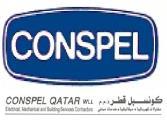 From : 07.04.2000 – 12.04.2004Company : Conspel Qatar WLL, Doha, QATARProfession : Secretary to Project ManagerCareer History – India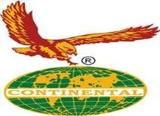 From : 20.09.2010 - 10.06.2012Continental Mercantile Corporation Inc.HR ConsultantsProfession : Executive Secretary to CMD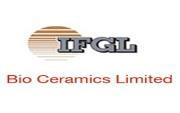 From : 01.08.1997 – 27.01.2000Company : Indo Flogates Ltd, Calcutta, INDIA(Asias Largest Refractory Manufacturers for Steel Plants)Profession : Executive Secretary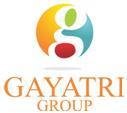 From : 01.04.1995 – 31.07.1997Company : Budge Budge Company Ltd, Calcutta, INDIAProfession : Executive Secretary to Director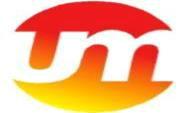 From : 20.02.1990 – 28.02.1995Company : Usha Breco Ltd (Usha Martin Inds.Ltd), Calcutta, INDIA (Asias Largest Rope Manufacturers & Ropeway Technologist) Profession: Secretary to Managing Director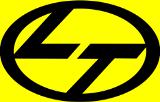 From : 02.09.1987 – 11.12.1989Company : Larsen & Toubro Limited, Calcutta, INDIAProfession : StenographerJob Responsibilities : PRESENTTranscribing Dictation (Shorthand)  - Present Speed – 80 w.p.mVery Accurate & Fast in Typing – Speed – 65 w.p.mP a g e 2 | 4Handling general office administrationMaintaining a relevant filing systemHandling self correspondence.Under general directions, perform responsible Secretarial, Office Management and Administrative tasks.Fixing Appointments and reminding program.Updating and usage of all Privilege Membership Cards.Arranging Air ticket Bookings/Hotel Bookings.Arranging visa processing for all Managers and staff to visit our Customers around the globe for Business/training/exhibitions, etc.All documentation works for new visa applications (Employment, Residence, Visit visas).All Recruitment process documentation (e-wakala/ embassy attestation, etc) as per manpower requirements of all departments/factories from overseas Manpower Agents and countries like India, Philippines, Srilanka, Nepal, Pakistan & Bangladesh.Searching CVs and Job Posting in the Job Portals like Gulf Talent, Naukri Gulf, and Byets for suitable candidates.Arranging Video online interviews for shortlisted candidates.All documentation works Renewals (Visas, Work-permit, Saudi Council of Engineers Registration and Passports).Making  Company ID cards for all new employees and temporary plant workers.Arranging Temporary workers from Local Manpower Suppliers as per requirements from the concerned departmental heads of factories/Sites.Updating datas - Residence visas, Work Permits, Passport expiry datesArranging Medical Insurance for all employees and updating the data for addition and deletions.Arranging On-Line Visas through internetMaintaining personnel files and keeping original passports of all employees.Maintaining confidentiality of the organization- backbone support of the boss.Responsible for the upkeep and maintenance of the DGMs, Admin and HR office and ensure that all office equipment & facilities are in working condition.Responsible for maintaining and ordering stationery and grocery supplies for the departments.P a g e 3 | 4Job Responsibilities - PREVIOUSReceiving all incoming telephone callsTranscribing DictationsReceiving, Stamping with date, logging, copying, distributing and processing all incoming and outgoing correspondence to and from client, contractors and subcontractors.Maintaining records of incoming/outgoing correspondence and distribution of documents to the respective personnel.Making all submittals (Materials, Drawings, Inspections, etc)Maintained and updated filing systems as per Project Procedures and archived the same upon completion of the contract in a Storage Facility Building.Maintained the confidentiality of matters.Skills & AbilitiesQualification	:  SSLC & MA (Course Completed – Annamalai University)Computer Skills	:	MS Office Package (Word, Excel, Power point & Internet/Outlook express)Typing Speed	:  65 w.p.m.Shorthand Speed :  80 – 100 w.p.mDriving Licence :  Four Wheeler and Two Wheeler.Working ExperiencePersonal DataPlace of Birth Nationality Marital Status Driving Licence:  Kerala:  Indian:  Married & 2 sons.:  LMV & Two wheelerHobbiesReading News Paper, Listening Music, Internet, Watching TV, etc,ReferenceAvailable on requestSivaP a g e 4 | 4Total: 32YearsOverseas: 17YearsIn India: 15Years